              МКОУ  «Шастовская средняя общеобразовательная школа»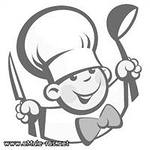   МАТЕМАТИКА НА КУХНЕ                                           Проект                                                                                                                                             Выполнил:  Волосников ДенисПредмет:   математикаКласс:      7Руководитель:  Петухова Н.М.Консультант:  Волосникова Л.В.                             МАТЕМАТИКА НА КУХНЕ      С 1-го класса мы изучаем математику и все время говорим, что математика применяется всюду, нужна везде. Ну, понятно - в школе мы применяем математику на уроках химии – составляем пропорции при решении задач, физики, при работе с формулами, на географии вычисляем масштаб, на уроках технологии - чертежи и вычисления производим. А где еще нужна математика?  Как она применяется в нашей обыденной жизни? Ну, что, пошли на кухню! Узнаем, нужна ли здесь математика.Итак, начнём с уксуса. Вы спросите: «А при чём здесь математика?». Всё по порядку. 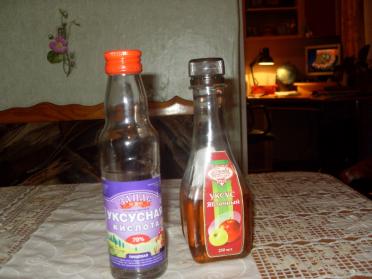      Уксус — это применяемая в приготовлении пищи довольно древняя специя. Применяется в кулинарных рецептах множества блюд. Рецептов еды существует в мире огромное множество, и в какой бы стране не готовилась пища, одно из блюд обязательно будет содержать уксус. Другое дело, что для приготовления разной еды, нужен уксус разной крепости. Чтобы готовить одни блюда — нужен 70 процентный уксус, а для других хватит и 9 процентного. Что же предпринять, если вы задались вопросом — как сделать 9 процентный уксус, а у вас есть, например, только 70%. В этом мы сейчас и разберемся.Элементы, которые нам понадобятся.1.	70 процентный уксус (эссенция);2.	вода.Задача. Для приготовления блюда нужен 9 % уксус. В наличии имеется 100 мл 70 % уксусной эссенции. Сколько мл воды нужно добавить к эссенции, чтобы получить уксус нужной концентрации?Ответ: 748 млРешение: Сначала рассчитываем массу «чистого уксуса». Для этого мы 70 % умножаем на 100 мл и делим на 100 %. Получим 70 г. Сейчас рассчитаем массу воды. Для этого из 100 вычитаем 70 и получим 30мг (или г, т.к. плотность воды равна 1) Теперь узнаём массу второго раствора. 70 г разделим на 9 % и умножим на 100 %. Получится 778 мл. Но 30 мл воды у нас уже есть. Значит мы из 778 мл вычитаем 30 мл и получим 748 мл воды. (Маленькая хитрость: нужно вливать уксус в воду, а не наоборот, иначе банки с концентрированными огурцами или помидорами могут взорваться).  Вот вам и математика!Кстати, этот уксус хорош будет для пельмешков! О них и пойдёт сейчас речь. Вы ещё больше удивитесь: «Ну, уксус – это понятно. Но где математика в пельменях?». Сейчас узнаем, где же там математика (и не только в пельменях, но и в любом другом блюде).Задача. Папа за обедом съедает 25 пельменей, мама – на 10 пельменей меньше, чем папа, а мы с братом вместе съедаем на 1 пельмень больше, чем мама. Вопрос: сколько пельменей нужно настряпать на неделю, чтобы накормить нашу семью обедами в понедельник, среду и пятницу?Ответ: 168 пельменей.Решение: Чтобы узнать, сколько пельменей съедает мама, нужно из 25 вычесть 10 и получится 15. Значит, мама съедает 15 пельменей. Мы с братом вместе съедаем 15 + 1, то есть 16 пельменей. Сложим 25, 15 и 16. Получится 56. Это столько пельменей съедается за один обед. Теперь умножим 56 на 3 (количество обедов) и получим 168 пельменей.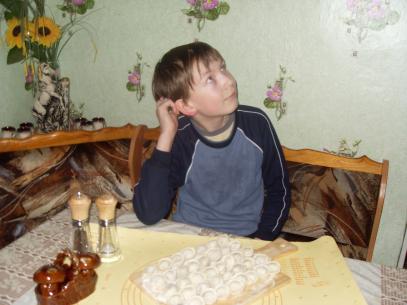 Идем дальше!Без соли и хлеб не естся, без соли и стол кривой. 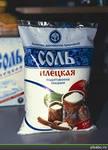 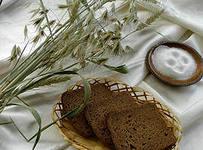 Если математика- царица наук, то соль - королева кухни.Задача.	Для засолки огурцов используют 7%-й водный раствор хлорида натрия (поваренной соли NaCl). Именно такой раствор подавляет жизнедеятельность болезнетворных микробов и плесневелого грибка и в то же время не препятствует процессам молочнокислого брожения. Рассчитайте массу соли и объем воды, необходимые для засолки трехлитровой банки огурцов (1,5 л раствора), если плотность раствора равна 1048 г/л.Ответ: 110 г соли и 1462 мл воды.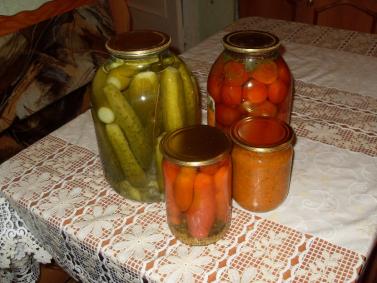 Решение: Сначала узнаем массу раствора. Для этого 1048 г/л (плотность раствора) умножим на объём – 1,5 л. Получим 1572 г. Затем узнаем массу соли. Для этого массу раствора умножаем на 7% и разделим на 100%. Получается 110 г. Узнаём массу воды. Из 1572 г (масса раствора) вычитаем 110г (масса соли) и получаем 1462 г или мл.Но как отмерить 110 г соли, если на кухне нет весов? Здесь пригодится таблица мер и весов.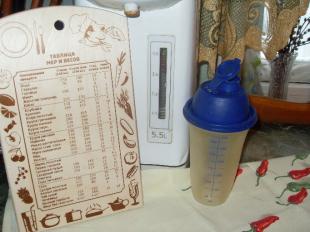 1 ст. ложка соли – 30 г, тогда 110 г – это 3,7 ложки (можно взять 4 ложки для ровного счета)И тут математика! Ну, может, хотя бы кашу получится приготовить без математики? Ан нет! Смотрим способ приготовления. Кипятим воду или молоко. Засыпаем туда хлопья (1 стакан хлопьев на 3 стакана жидкости). Варим 3-5 минут, затем 10 минут настаиваем и готово!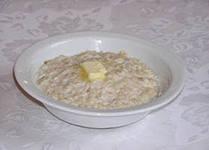 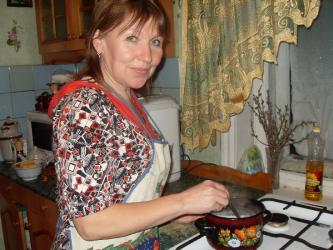 Кажется, что здесь никакой математики нет. А посмотрите внимательнее на рецепт! Соотношение 1:3. Что это? Это пропорция. А там, где пропорция, там математика! Итак, математика на кухне очень нужна. Без неё ни соленья, ни варенье, ни кашу не сваришь.    Готовим всей семьёй!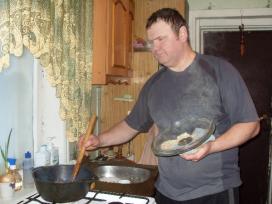 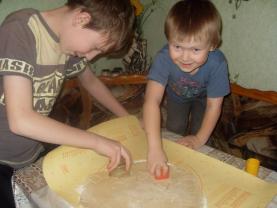 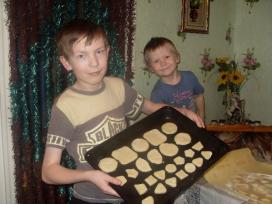 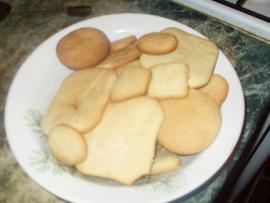 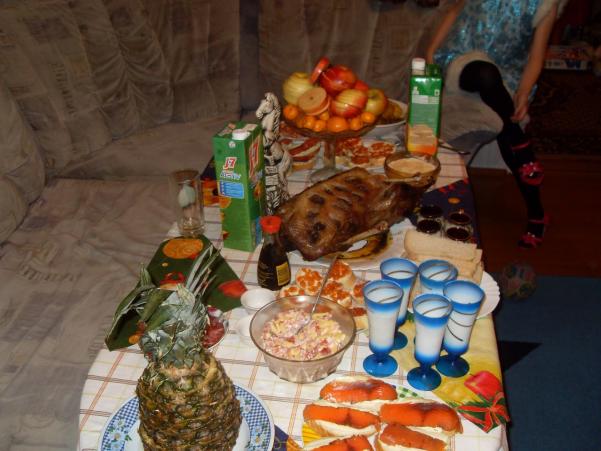 Приятного аппетита!